Kehittämistyön artikkeliAnnaliisa JärvikiviKuvallinen opetussuunnitelma ammatillisen erityisopetuksen opinto-ohjauksen tukenaJohdantoAmmattiopisto Luovi on valtakunnallisesti toimiva ammatillinen erityisoppilaitos. Luovin laajaan koulutustarjontaan kuuluvat erityistä tukea tarvitsevien nuorten valmentava ja kuntouttava opetus ja ohjaus, ammatilliseen perustutkintoon johtava koulutus sekä ammatillinen aikuiskoulutus. Ammattiopisto Luovi tarjoaa tasavertaisia oppimismahdollisuuksia sekä yksilöllisiä reittejä työelämään ja hyvään elämisen laatuun.Luovin vahvuus on valtakunnallisuudessa, mutta taustalla ovat vahvat alueelliset ja paikalliset verkostot. Suomen suurimpana ammatillisen erityisopetuksen tarjoajana Luovi profiloituu voimakkaasti myös ammatillisen erityisopetuksen kehittämiseen sekä erityisopetuksen aseman vahvistamiseen yhdessä muiden ammatillisten erityisoppilaitosten kanssa. Luovi tarjoaa koulutuspalveluiden lisäksi ammatillisen erityisopetuksen asiantuntijapalveluita ja haluaa toiminnallaan lisätä opiskelijoiden yhdenvertaisia osallistumismahdollisuuksia sekä turvata alueellista tasavertaisuutta. Vuodesta 2011 alkaen Ammattiopisto Luovissa on pyritty kehittämään opiskelijoiden käyttöön suunnattuja opetussuunnitelmien selko- ja kuvallisia muotoja. Opettajien laatimia selkoistettuja ja kuvitettuja opetussuunnitelmia on jo kokeiltu, mutta varsinaista "Luovi-mallia" tai "-malleja" ei ole vielä käytössä. Yhteistyössä ammatillisten erityisoppilaitosten kanssa on kehitetty kuvallisen opetussuunnitelman mallia kotityö- ja puhdistuspalvelujen perustutkintoon. Tämän kehittämistyön tavoitteena oli kuvallisen opetussuunnitelman laatiminen Ammattiopisto Luovin tekniikan ja liikenteen kiinteistöpalvelujen perustutkintoon kiinteistönhoitaja koulutukseen, jota on nyt mahdollista kokeilla opiskelijoiden ohjauksessa ja kehittää edelleen. Kehittämistyönä laadittu kuvallinen opetussuunnitelma aloittaa tekniikan ja liikenteen alan opetussuunnitelmien kehittämisen.Kiinteistöpalvelujen perustutkinto valittiin kuvallisen opetussuunnitelman kehittämiskohteeksi, koska se on laajimmalle levinnein ammatillinen perustutkinto Luovin sisällä. Kehittämistyö kohdistui ammatillisen tutkinnon opintokokonaisuuksiin sekä pakollisiin että valinnaisiin. Ammattitaitoa täydentäviä opintoja ei tässä vaiheessa ollut mahdollista ottaa kehittämistehtävään mukaan, koska ATTO-opinnot ajoittuvat kahdelle lukuvuodelle ja kehittämistyö ajoittui lukuvuodelle 2011-2012.Koska oppilaitoskohtaiset opetussuunnitelmat ovat laajoja asiakirjoja, voi erityisopiskelijan olla vaikea hahmottaa ja ymmärtää opiskelemaansa opetussuunnitelmaa. Kehittämistyössä tuotettavaa kuvallista opetussuunnitelmaa voidaan käyttää apuna erityisopiskelijan henkilökohtaisessa ohjauksessa henkilökohtaisen opetuksen järjestämistä koskevan suunnitelman (hojks:n) ja henkilökohtaisen opetussuunnitelman (hops:n) laadinnan, seurannan ja arvioinnin apuna. Erityisopetuksen perusteesta johtuen kaikille opiskelijoille laaditaan hojks, joka sisältää hops:n. Henkilökohtaisessa opetussuunnitelmassa määritellään kunkin opiskelijan ammattitaitovaatimukset ja tarvittaessa henkilökohtaiset oppimistavoitteet (mukautukset), opetusmenetelmät ja oppimisympäristöt sekä opetusjärjestelyt. Kehittämistyön tavoitteena oli kuvallisen ja selkeä kielistetyn T1-tason ammattitaitovaatimusten mukaisen opetussuunnitelman avulla helpottaa opintojen ohjausta, opintojen suunnittelua, toteutusta ja arviointia opiskelijan hojks:n ja hops:n toteutumiseksi. Tavoitteena oli luoda mahdollisuus kuvata opiskelijan opintopolkua kuvaava ops-kokonaisuus. Kuvallisen opetussuunnitelman loppuun oli tarkoitus kehittää kuvallinen ja selkeä kielistetty osio opiskelijan itsearviointia varten, johon myös opettajalla on mahdollisuus tehdä arviointia ja palautetta opiskelijasta.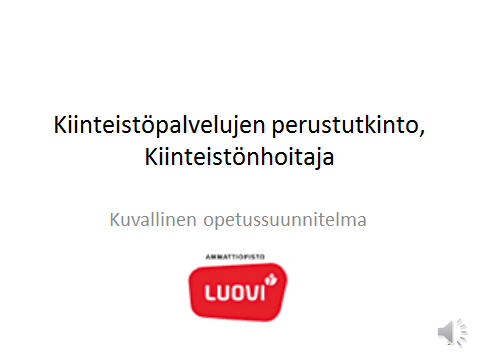 Kuva 1. Kuvallinen opetussuunnitelma erityisopetuksen ja –ohjauksen tueksiAmmatillinen erityisopetus oppimisen mahdollistajanaHonkasen (2006, 31) mukaan ammatillisella erityisopetuksella tarkoitetaan erityistä tukea opinnoissaan tarvitsevan opiskelijan tukemista erilaisin pedagogisin keinoin hänen opintojensa aikana. Opiskelijoille, joilla on ongelmia oppimisessaan, eivät yleiset kirjoitetussa muodossa olevat opetussuunnitelmat riitä opetuksen ja ohjauksen välineiksi. Erityisopiskelijoille laaditaan lisäksi henkilökohtaista opetuksen tavoitteiden ja sisältöjen suunnitelmaa, jossa kuvallinen ja selkeäkielistetty opetussuunnitelma on hyvänä apuvälineenä. (Kerola 2001, 67)Ammatillisessa erityisopetuksessa korostuu moniammatillinen yhteistyö ja verkostoituminen. Isoherrasen (2005) mukaan moniammatilliset tiimit ottavat keskusteluihin myös palvelujen käyttäjän. Opiskelijan läsnäolo keskustelu- ja päätöksentekotilanteessa tuo vuorovaikutuksen näkökulmasta uuden haasteen. Kuinka keskustelu onnistuu niin, että kaikki ymmärtävät ja tulevat ymmärretyiksi ja riittävästi huomioiduiksi keskusteluissa? Opiskelijan osallistuminen hänen asioistaan keskusteltaessa ja päätettäessä edellyttää uudenlaista työskentelykulttuuria, jossa dialoginen vuoropuhelu on keskeistä. Kuvallista opetussuunnitelmaa voidaan käyttää moniammatillissa verkostoissa erityisopiskelijan tukena, jotta hän ymmärtää ja tulee huomioiduksi erilaissa päätöksentekotilanteissa opintoihin liittyvissä asioissa.Fadjukoff (2001, 188) painottaa, että oppijakeskeisessä oppimisessa opettajan ja oppimateriaalin tehtävänä on oppimisprosessin ohjaaminen. Oppimisessa korostuu oppijan motivoituminen ja sitoutuminen oppimiseen yhdessä laadittujen tavoitteiden kautta, oppijan itseohjautuvuuden kaikinpuolinen korostuminen, avainkokemuksista oppiminen, elämyksellinen ja kokonaisvaltainen sekä ongelmakeskeinen oppiminen. Konstruktivistisen koulutusajattelun mukaan oppiminen on oppijan oma aktiivinen tiedon konstruointiprosessi. Hän valikoi ja tulkitsee informaatiota aikaisemmin oppimansa ja odotustensa pohjalta. Opettaja tukee tätä prosessia luomalla sopivia oppimisympäristöjä ja tarjoamalla oppimateriaaleja, jotka virittävät oppijan mielessä tärkeiksi koettuja ongelmia ja auttavat etsimään niihin ratkaisuja. Tiedot ja taidot opetetaan kokonaisuuksina, joita oppija pystyy soveltamaan myös aidoissa työtehtävissä ja valmistumisen jälkeisessä työelämässä. Oppiminen ja opetus pyritään yhdistämään oppilaan omin aistein hankkimaan tietoon, ja jokapäiväisiä arkihavaintoja hyödynnetään uusien tietojen oppimisessa. (Fadjukoff 2001, 189). Kuvallisella opetussuunnitelmalla on tarkoitus helpottaa erityisopiskelijaa tekemään valintojaan opintojen suhteen ja ymmärtämään valintojensa merkityksen työelämään suuntautuessa.Prashnig (1996, 2000) tuo selkeästi esille, että erityisopiskelijoilla auditiivinen kanava on epävarma havaintojen teossa ja oppimisessa. Kuullun hahmottamisen, erottelun ja muistin vaikeudet ja niiden seurauksena kuullun ymmärtämisen pulmat johtavat tilanteeseen, jossa opiskelija lakkaa kuuntelemasta, eikä enää edes yritä ymmärtää puhuttua kieltä. Oppimis- ja käyttäytymishäiriöistä voidaan eliminoida suurin osa vähentämällä auditiivisen viestinnän osuutta. Oppimistulokset parantuvat lisäämällä visuaalisen viestinnän osuutta ja selkeästi strukturoidun opetuksen ja ohjauksen osuutta.Kerolan (2001) mukaan visuaaliset oppijat muistavat näkemänsä. He pystyvät palauttamaan mieleensä visuaalisia yksityiskohtia. Oppija, jolla visuaalinen oppiminen on vahvaa, tarvitsee näköhavainnon tai mielikuvan ymmärtääkseen opetettavan asian. Hän saattaa ymmärtää puhutut ohjeet väärin. Opetuksen tukena tulisi käyttää kuvia, kalvoja, dioja, videoita ja graafisia esityksiä. Mielikuvaoppiminen on myös hyvä keino opettaa uusia asioita. Opettavien asioiden sekä ohjeiden visualisointi sekä visuaalisen käsitekartan käyttäminen auttavat opiskelijaa.  Henkilökohtainen opiskelusuunnitelma on opiskelijan kehittymissuunnitelma. Sen tarkoituksena on tukea urasuunnittelua ja itsearviointia. Yksilöllisen suunnittelun tarkoituksena on tukea opiskelijan ammatillista kasvua ja kehitystä. Hops yhdistetään opetussuunnitelmaan sekä opiskelijan oppimisprosessiin ja elämään. Hops:n lähtökohtana voi olla oma osaaminen ja ammatissa tarvittavat valmiudet. Se voi olla oman elämän jäsentäjä, jolloin lähtökohtana on opiskelijan oma elämä ja urasuunnittelu. Hops jäsentää opiskelua ja mahdollistaa vuorovaikutteisen ongelmanratkaisuprosessin ohjauksessa. Se on onnistuneen opiskelun toteuttamisen väline oppimisprosessissa. Henkilökohtaista opetussuunnitelmaa täydennetään opintojen aikana, jossa vuorovaikutus on keskeistä. (Honkanen 2006, 96-97) 	 Holistisen ohjausnäkemyksen mukaan ohjauksessa tarvitaan yhteistyötä oppilaitoksen sisällä ja oppilaitoksesta ulospäin (Honkanen 2006, 52; 2005, 53). Ammattiopisto Luovissa opinto-ohjaukseen osallistuu koko opetus- ja ohjaushenkilöstö. Opinto-ohjaaja neuvoo ja ohjaa opiskelijaksi hakevan ammatinvalintaa ja urasuunnittelua. Opiskeluaikainen opinto-ohjaus on opiskelijan opiskelua, opintovalintoja, oppimista, kasvua ja jatkosijoittumista tukevaa toimintaa. Opiskelijaa ohjataan ja hänen opintojensa onnistumista ja tavoitteiden saavuttamista tuetaan ja seurataan opintojen kaikissa vaiheissa, myös työssäoppimisessa ja jatkosuunnitelmien tekemisessä. Ohjausprosessi voi liittyä yksilön oppimiseen tai kuntoutumiseen. Se voi koskea yksilön elämässä merkittävää valintaa, päätöksentekoa tai siirtymävaihetta kuten ainevalintoja koulussa tai koulutukseen tai työhön hakeutumista tai tietyn opintokokonaisuuden suorittamista. Ohjausta voidaan antaa sekä yksilöille että ryhmille tai yhteisöille. Ohjausta sisältyy suureen osaan opetusta, jossa ohjaaja seuraa opiskelijan omaa opiskeluprosessia. (Vehviläinen 2001, 17-18) Kuvallisen opetussuunnitelman kehittämisen tavoitteena on auttaa ja tukea erityisopiskelijan oppimista ja kuntoutumista. Tavoitteena on auttaa erityisopiskelijaa tekemään opintojaan koskevia valintoja ja päätöksentekoa eri opintokokonaisuuksien osalta. Kuvallista opetussuunnitelmaa voidaan käyttää myös koulutuksen markkinoinnin apuna. Koulutusta miettivien on helpompi ymmärtää uutta ja vaikeaa ammattisanastoa, jota voidaan kuvin selventää ja selkiyttää.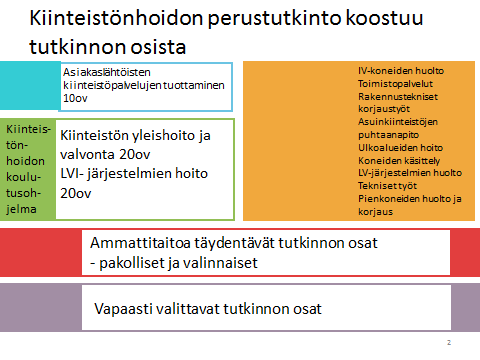 Kuva 2.  Kiinteistönhoidon perustutkinnon tutkintorakenneSelkokieli, selkeäkielisyys ja selkokuvat opetuksessa ja ohjauksessa Opetuksen ja ohjauksen tulee aina lähteä opiskelijan kyvyistä ja tarpeista. Selko-oppimateriaalin tekeminen tarkoittaa selkokielistä materiaalia, jotta materiaali on selkeää ja helposti ymmärrettävää. Se asettaa kriteerejä siis tekstille, mutta myös kuvitukselle, taitolle ja ulkoasulle. Materiaalin tulisi olla mahdollisimman helposti havaittavaa ja ymmärrettävää. (Fadjukoff 2001, 190) Fadjukoffin (2001, 190-191) mukaan selkomateriaalin tuottamisessa tulisi huomioida oppimateriaalin käyttäjien ymmärryskyky, ikä ja hahmotuskyky. Materiaalin tavoitteet tulee olla selkeät eli mitä opiskelijan halutaan oppivan sen avulla. Opettava aihe tulee rajata selkeästi ja oppimateriaalin tulee välittää selkeä kokonaiskuva käsiteltävästä asiasta. Opiskelijan pitää pystyä kytkemään opiskeltava asia omaan ajatus- ja kokemusmaailmaansa. Asioita voi konkretisoida opiskelijan kokemusmaailmaan sijoittuvien ”kuvien” avulla. Selkomateriaalin teon haasteena on myös miten opiskelija saadaan kokemaan oppimateriaali itselleen tärkeäksi ja tarpeelliseksi. Kuvituksen ja taiton tulee tukea asian oppimista ja helpottaa sen ymmärtämistä.	Virtasen (2009, 37-61) mukaan selkokielestä hyötyvät ryhmät menevät päällekkäin toistensa kanssa ja vain osa ryhmän jäsenistä hyötyy selkokielestä. Nuorten oppimisvaikeudet voivat johtua useammastakin taustavaikeudesta. Ammatillisessa erityisopetuksessa olevilla nuorilla on hahmottamisen, tarkkaavaisuuden ja keskittymisenvaikeuksia, kielellisiä vaikeuksia, kehityksen viivästymistä tai autismiin tai Aspergerin oireyhtymään liittyviä oppimisvaikeuksia. Näiden opiskelijoiden parissa selkokielen tarve on ilmeinen. Myös maahanmuuttajat ovat oma ryhmänsä selkokielen tarvitsijoissa. Lisäksi selkokielestä hyötyvät kielelliset ja etniset vähemmistöryhmät, mielenterveyskuntoutujat ja syrjäytyneet. Selkeäkielisyydestä hyötyvät kaikki tekstin lukijat.Laukka (2002, 48) lisää, että selkokuvaa tarvitaan kun nuori tai aikuinen tarvitsee tukea puhumiseensa, lukemiseensa tai ajattelemiseensa. Selkokuvan perustyyppi on kuva, johon liittyy sitä yksinkertaisesti vastaava sana tai pitempi teksti. Oppimisen ja ymmärtämisen takia on välttämätöntä, että kuva ja sana ovat loogisesti yhtäpitävät ja mahdollisimman selkeät. Kuva ja sana muodostavat perustan myöhemmälle syy-yhteyksien ymmärtämiselle. Kuva ja sana ovat tehokas viestinnällinen pari. Ne ovat tehokkaammat yhdessä kuin kuva yksin tai sana yksin. Kuvalla voidaan havainnollistaa, tarkentaa, luoda tunnelmaa ja kertoa asioista. Kuvalla voidaan myös vaikuttaa. Kuva on tehokas viestiväline, koska ihminen tulkitsee kuvaa alitajuisesti. Kuvia olisi osattava myös tulkita eli lukea niihin kätkettyä tarkoituksellista viestiä. Se on kuitenkin sitä vaikeampaa mitä alitajuisempi viestin kuvallinen aines on tai myös mitä harjaantumattomampi viestin vastaanottaja tulkitsijana on. Kuvan huolimaton valinta tekee viestistä helposti sekavan ja vaikeasti tulkittavan. Kuvalla voidaan myös selventää tekstiä eli lisätä sen tehoa ja helpottaa tulkintaa. Kuvan piilotajuiset ainekset edellyttävät kuitenkin kuvan käyttelyltä tietoa kulloisenkin kuvan ominaisuuksista. Lähettäjän tulee olla perillä vastaanottajan edellytyksistä lukea kuvaa ja myös tulkintaan vaikuttavista lainalaisuuksista. Ammatillisten aineiden opetukseen liittyvissä opetuskuvissa keskitytään tarkasti itse työn suorituksen kuvaamiseen. (Pasanen 1990, 1, 13-14). Kuvan yksinkertaisuus ja selkeys ovat tärkeitä informaation välityksessä (Vuorinen 1998, 150-153).Erityisopetuksessa on kiinnitettävä paljon huomiota siihen, että opetus ja ohjaus ovat konkreettista. Käsiteltävien asioiden on pohjauduttava opiskelijoiden omiin kokemuksiin ja niiden on oltava muutoinkin tuttuja. Yleisimmin käytettyjä kuvia opetuksessa ja ohjauksessa ovat tekstiä havainnollistavat kuvat, oikeastaan tilannekuvat. Opetuskuvien on oltava myös terapeuttisia. Opiskelijoiden jännitystä on pyrittävä tietoisesti laukaisemaan ja on luotava hauska ja vapautunut ilmapiiri. Erityisopiskelijat ovat usein epäonnistuneet aikaisemmissa opinnoissa. Heillä on usein vähemmän toiveita ja odotuksia oppimistilanteita kohtaan. Heillä on usein keskimääräistä enemmän pelkoa, jännitystä ja ahdistusta opiskelutilanteessa. He muistavat paremmin negatiiviset kuin positiiviset kokemukset. (Pasanen 1990, 40-43)Pasanen (1990, 44) näkee, että visuaalisen kuvan käytöllä voidaan jäsentää opiskeltavaa asiaa, jolloin sen säilyminen muistissa on helpompaa. Opetuksessa tämä voidaan huomioida pelkistämällä asia helposti muistettavaan muotoon. Muistia voidaan lisäksi parantaa käyttämällä opetus- ja ohjaustilanteissa erilaisia toistamisstrategioita. Hyvä informatiivinen kuva antaa hyviä vastauksia seuraaviin kysymyksiin: Mikä? Millainen? Miten? Miksi? Kuva on käytännössä usein alisteinen tekstille, mutta usein tekstiä täsmällisempi selittäjä.  (Niemelä 2003, 54). Kuvallisen opetussuunnitelman laadinnassa tulee huomioida kuvan ja tekstin muodostama kokonaisuus. Paljon informaatiota sisältävän kuvan ongelmaksi voi muodostua monimutkaisuus. Selkeän rakenteen aikaansaamiseksi suunnitteluun kannattaa käyttää aikaa. Tässä kehittämishankkeessa oikean kuvan saamiseksi opettaja otti keskimäärin 5-10 kuvaa, joista valitsin opettajan kanssa parhaiten T1 –tason ammattitaitovaatimusta kuvaavan kuvan. Jos kuvan ensisijainen tehtävä on välittää tietty informaatiosisältö mahdollisimman tehokkaasti, ei siihen kannata sijoittaa monia voimakkaista keskenään tasa-arvoisia elementtejä. Tavoitteena on, että kuvan eri tasot, sisältö, sekundaariset elementit ja tausta muodostaisivat mainitussa järjestyksessä selkeän visuaalisen hierarkian. (Niemelä 2003, 67-68)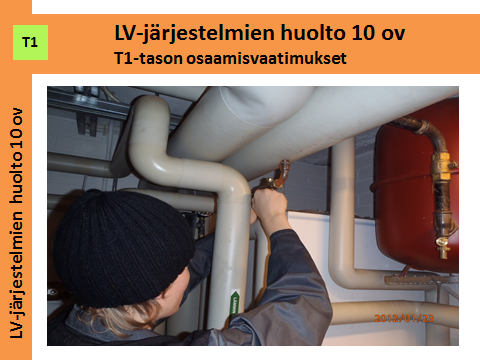 Kuva 3. Tutkinnon osaa kuvaava yleiskuvaKuvallinen opetussuunnitelma ammattitaitovaatimusten selkeyttäjänäVuorinen (1998, 41-47) painottaa, että oikea abstraktiotason valinta on tärkeimpiä oppimisen edellytyksiä. Kuvallisen ilmaisun tehtävät opetuksessa ja ohjauksessa Vuorisen (1998, 149-150) mukaan ovat seuraavat:antaa informaatiota, hahmottaa kokonaisuuksia ja osoittaa asioiden keskinäisiä riippuvuuksiavälittää virikkeitä, mielikuvia, tunnelmia, fantasioitaherättää tunteita, mielikuvia, kysymyksiäantaa mahdollisuuden ilmaista itseä luovan kuvailmaisun avulla ja projektiivisesti valmiiden kuvien välityksellähelpottaa muistamista ja mieleen palauttamistaÄänitteitä ja videonauhoja tehtäessä täytyy huomioida myös tekniikan mahdollisuudet tuottaa mahdollisimman helposti havaittavaa ja ymmärrettävää materiaalia. (Fadjukoff 2003, 169). Fadjukoff (2003, 60) lisää vielä, että kuvallisella opetussuunnitelmalla voidaan hyödyntää myös erilaisia luonnollisia toimintaympäristöjä, jolloin ei ole mahdollista säädellä havaintomaailman rikkautta. Kuvallisella ops:lla voidaan tällöin hyvän suunnittelun ja valmistautumisen avulla valmentaa opiskelijoita kiinnittämään huomiota oleellisiin seikkoihin jo etukäteen.   Opiskelijoille tarjotaan etukäteen sisäisiä tietorakenteita, joiden pohjalta erityisopiskelijan on mahdollista käsitellä ja tulkita havaintojaan ja kokemuksiaan. Kuvallisen opetussuunnitelman laatimisessa tulee huomioida käyttäjäryhmän erityisopetuksen perusteet ja tarpeet kuten erityisopiskelijoiden ymmärrys- ja hahmotuskyky. Lisäksi tulee huomioida myös tavoitteet eli mitä erityisopiskelijoiden halutaan sen avulla oppia. Kukin tutkinnon osa ja siihen liittyvät arviointikohteet ja ammattitaitovaatimukset tulee rajata riittävän selkeästi. Kuvallisen opetussuunnitelman tulee välittää selkeä kokonaiskuva tutkinnon osista ja siihen liittyvistä arviointikohteista ja ammattitaitovaatimuksista. Opetussuunnitelma tulee esittää mahdollisimman selkeästi, jotta erityisopiskelija osaa kytkeä sen omaan ajatus- ja kokemusmaailmaansa. Tavoitteena on, että asiat konkretisoidaan mahdollisuuksien mukaan erityisopiskelijoiden kokemusmaailmaan sijoittuvien esimerkkien avulla. Kuvallisen opetussuunnitelman laatimisessa tulee pohtia erityisopiskelijoiden motivointia. Kuinka erityisopiskelijat saadaan kokemaan oppimateriaali heille tärkeäksi ja tarpeelliseksi. Kuinka saadaan erityisopiskelijoille onnistumisen kokemuksia ja tukea heidän itsetunnolleen kuvallisen opetussuunnitelman avulla. Vuorovaikutteisuus lisää motivaatiota ja helpottaa oppimista. Kuvallisen opetussuunnitelman teossa tulee varmistaa, että kuvitus ja esitysmuoto tukevat asian ymmärtämistä ja oppimista. (Fadjukoff 2003, 169-170) Kehittämishankkeessa tuotetussa kuvallisessa opetussuunnitelmassa kuvissa esiintyvät opiskelijat ovat kyseisen koulutuksen opiskelijoita eri oppimistilanteissa. Näin opiskelijat saavat käsityksen konkreettisesti mitä kiinteistöpalvelujen perustutkinnon opinnot sisältävät.Kartio (2009) korostaa, että selkokielen käyttäjä hyötyy puhetta tukevista keinoista kuten kuvista, vaikka hän viestii itse puheella. Mitä vaikeammasta asiasta on puhe, sitä tärkeämpää on käyttää muitakin keinoja. Kehittämistehtävässä on kyse opetussuunnitelmasta, joka on hyvin vaikeaselkoista tekstiä sekä kirjoitettuna että puhuttuna.Oppimisvaikeudet asettavat vaatimuksia kuvan teknisille ominaisuuksille. Pasasen (1990, 49) mukaan erityisopiskelijoille tarkoitettu kuva voi poiketa ulkoisilta ominaisuuksiltaan yleisopetuksen opetuskuvasta niin paljon, että voidaan perustellusti puhua kuvan sijasta selkokuvasta selkokielen tapaan. Kuvalla on keskeinen merkitys erityisopiskelijoiden opetuksessa ja ohjauksessa. Kuva tukee opetuksen didaktisia periaatteita kaikilta keskeisiltä osiltaan. Kuvan käytöllä on näin opetus- ja ohjausmenetelmällistä ulottuvuutta. Fadjukoff (2003, 170) painottaa, että kaikki tämä edellyttää sitä, että kuvallisen opetussuunnitelman laatijat ymmärtävät opetussuunnitelman syvällisesti ja erityisopiskelijan ymmärtämiselle ja oppimiselle asetetut tavoitteet ovat selkeät. Tässä kehittämishankkeessa varsinaisen tekijän apuna oli kiinteistöpalvelujen perustutkintoa opettava ammatillinen erityisopettaja, joka toimi myös opetusryhmän luokanvalvojana. Ilman hänen ammattitaitoa ja innostuneisuutta tämän työn tekeminen ei olisi ollut mahdollista. Hänellä oli ammattitaitoa valita arviointikriteereistä ja ammattitaitovaatimuksista olennainen, jolle etsittiin selkeä ilmiasu. Hänellä oli ammattitaitoa valita kokonaisuudesta näkökulma, josta asiaa tarkasteltiin. Nykyiset opetussuunnitelmat ovat hyvin laajoja, joten kokonaisuuden selvittäminen ei tue erityisopiskelijan ymmärtämistä ja oppimista. Kuvallisen opetussuunnitelman tavoitteena on integroida erityisopiskelijat sekä ammatillisiin opetustilanteisiin oppilaitoksessa että valmistumisen jälkeisiin työtehtäviin tulevassa työelämässä. 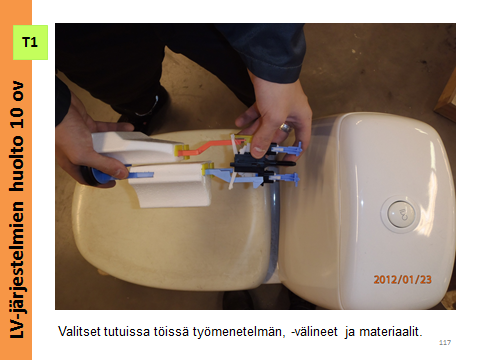 Kuva 4. Tutkinnon osan T1 tason ammattitaitovaatimukset selkeytetyllä kielelläKehittämisajatukset ja –kohteetKehittämistyö liittyy jatkossa myös muun ammatillisen koulutuksen ohjauksen kehittämiseen. Kuvallista opetussuunnitelmaa voidaan käyttää apuna myös pien- ja suurryhmäohjauksessa sekä erityisopiskelijan omaehtoisessa ohjauksessa että koulutuksen markkinoinnissa. Lisäksi tavoitteena on kuvallisen opetussuunnitelman pohjalta mahdollisuus tehdä julistemallinen opetussuunnitelma opetuksen (esimerkiksi luokan tai työsalin seinälle) ja markkinoinnin käyttöön. Kehittämistyön tavoitteena oli luoda tekniikan ja liikenteen alalle malli kuvallisesta opetussuunnitelmasta, jota jatkossa laajennetaan koskemaan myös muita ammatillisia tutkintoja. Tässä kehittämishankkeessa keskityttiin ainoastaan kuvallisen ops:n tekoon, mutta jatkossa kuvia on mahdollista täydentää esimerkiksi äänittein ja videonauhoituksin. Tavoitteena on myös jatkossa kehittää kuvallisen opetussuunnitelman pohjalta opiskelijoille kuvalliset todistukset.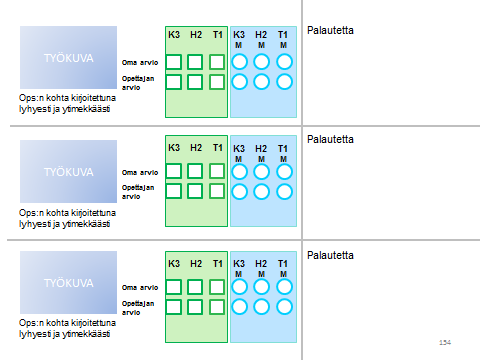 Kuva 5. Kuvallinen opetussuunnitelman erityisopiskelijan arvioinnin tukenaLopuksi: Kuvallisen ilmaisun puolesta: ”Yksi kuva kertoo enemmän kuin tuhat sanaa.”Lähteet: Asetus ammatillisesta koulutuksesta 6.11.1998/811. Suomen säädöskokoelma.Fadjukoff, P. 2001. Yksilöllinen oppimateriaali HOJKSin tukena. Teoksessa Ikonen, O. & Virtanen P. (toim). HOJKS. Erilaisia oppijoita, erilaisia lähestymistapoja. ( s.96-144). Jyväskylä: Gummerus. Fadjukoff, P. 2003. Yksilöllinen oppimateriaali HOJKSin tukena. Teoksessa Ikonen, O. & Virtanen, P. (toim).2003. HOJKS II. Yksilölliset opetussuunnitelmat ja opetus. Juva: PS-kustannus.Honkanen, E. 2006. Opinto-ohjaus ja erityisopetus. Asiakirja- ja haastattelututkimus opetussuunnitelman perusteiden mukaisesta opinto-ohjauksesta ammatillisessa erityisopetuksessa. Hämeen ammattikorkeakoulu. Ammatillinen opettajakorkeakoulu. Isoherranen, K. 2005. Moniammatillinen yhteistyö . Vantaa: WSOY.Kartio, Johanna (toim.).2009. Selkokieli ja vuorovaikutus. Tampere:  Esa Print Oy.Kerola, K. 2001. (toim.) Struktuuria opetukseen. Selkeys ja rakenteet oppimisen edistäjinä. Porvoo: PS-Kustannus.Laki ammatillisesta koulutuksesta 21.8.1998/630. Suomen säädöskokoelma.Laukka, Maria. 2002. Havainnosta selkokuvaan – kuvanlukemisen aakkosia. Teoksessa Virtanen Hannu (toim.) Selko-opas. Tampere: Tammer-Paino Oy. Niemelä, J. 2003. Informatiivinen kuva ja kuvallinen informaatio. Teoksessa Ylimartimo, S. ja Brusila, R. Kuvittaen. Käyttökuvan muotoja, merkityksiä ja mahdollisuuksia. Lapin yliopisto: Lapin yliopistopaino.Pasanen, E. 1990. Kuvan käytöstä kehitysvammaisten ja heikkolahjaisten opetuksessa. Ammatillinen opettajakorkeakoulu. Hämeenlinna Julkaisuja n:o 60.      Prashnig, B. 1996. Eläköön erilaisuus – oppimisen vallankumous käytännössä. Paremman elämisen, oppimisen ja työskentelyn opas. Jyväskylä: Atena.Vehviläinen, S. 2001. Ohjaus vuorovaikutuksena. Helsinki: Gaudeamus.                                 Virtanen, H. 2009. Selkokielen käsikirja. Tampere: Esa Print Oy.Vuorinen, I.1998. Tuhat tapaa opettaa. Menetelmäopas opettajille, kouluttajille ja ryhmän ohjaajille. suomen Morenoinsinstituutin julkaisusarja nro1. Tampere: Resurssi.